InledningVerksamhetsåret 2021 präglades av den pågående pandemin. Mossen likt alla andra idrottsföreningar anpassade sin verksamhet för att kunna följa råd och rekommendationer från myndigheter och förbund, på bästa möjliga sätt. Som en inledning, vill vi tacka alla barn, ungdomar, föräldrar och ledare för att klubben trots allt kunde fortsätta att bedriva sin verksamhet. En del av våra ordinarie aktiviteter fick ställas in eller begränsas, men trots allt lyckades vi få ett rekordhögt antal deltagare på Fotbollsskolan, samt en utökning av antalet nya spelare i barnlagen, inklusive 2 nya lag F15 och P15. Andra uppskattade aktiviteter var målvaktscampen under augusti, samt höstens 3v3 sammandrag. På grund av dåligt skick av vår klubbstuga, samt brist på träningstider och plats, sökte föreningen en tillfällig lösning på Valhalla IP. Vi ingick ett hyresavtal för lokaler med Higab som kommer att täcka våra behov kring Senior och Junior verksamhet fram till augusti 2024. Inför kommande verksamhetsår, behöver föreningen mobilisera kring klubbhusprojektet för att skapa intresse och engagemang bland medlemmar, ledare, föräldrar och sponsorer.Ledning och organisationStyrelsenKlubbens styrelse, styrelsens roller och ledamöter fastställdes vid årsmötet under maj månad 2021. Styrelsen under 2021 presenteras nedan:

Ivo Georgiev, Ordförande, nyval 1 år
Axel Sandqvist, Vice Ordförande och Kassör, omval 1 år
Jenny Sandmark, Sekreterare, vald 2020 2 år
Anna Carlsson, Föräldrautskott, omval 2 år
Annika Danielsson, Föräldrautskott, nyval 1 år
Bo Gustafsson, Klubbstugan, vald 2020 2 år
Thomas Björklund, Klubbstugan och Herrlaget, nyval 1 årNoomi Lindblad, Damlaget, omval 2 årTom Eriksson, Ungdomsutskottet, vald 2020 2 år
Kristjan Kristinsson, Ekonomiutskottet, omval 2 årStyrelsen har under perioden haft 11 protokollförda styrelsemöten och har även jobbat i mindre grupper och respektive utskott med löpande frågor och externa informations- och redovisningskravValberedningenValberedningen bestod under 2021 av följande medlemmar:Viveca Bladh, sammankallande ledamotJesper Wahlberg, ledamotPetra Dewrang, suppleantRevisor & EkonomistödMartin Kyrk agerade revisor 2021. Lars-Åke Jönsson agerade ekonomistöd till kassörenAvlönad personal & ledareKlubben har under året haft en Föreningsutvecklare, anställd på 30 % tjänstgöring följande beslut på årsmötet 2020. Tränarna i klubbens seniorlag erhåller viss ersättning. Dessa löneutbetalningar samt klubbens ekonomiska redovisning hanteras av Lars-Åke Jönsson, som omnämnd ovan. Under 2021 har även Ungdomsledare (F07, F06, F-junior, P-06, P-Junior) fått ersättning för sitt arbete under Fotbollsskolan samt för insatser som hjälptränare och föreningsdomare. Dessa har avlönats centralt från klubben, följande beslut av styrelsen. När det gäller Föreningsutvecklaren, har denne under året genomförd olika utbildningar och workshoppar, samt varit engagerad i samverkan med andra klubbar i centrum och inom Göteborgs Fotbollsförbund, för att underlätta tillvaron och utvecklingen av barn- och ungdomsverksamheten EkonomiBokslut 2021Klubbensverksamhet under 2021 har genererat ett överskott på 38 tkr, jämfört med 145tkr under 2020. Klubben har även genererat 743tkr i bank och kassa, vilket positionerar oss bra inför ett framtida projekt med en ny klubbstuga. Klubbens kostnader ökade under 2021 med 23% där huvudökningen tillkommer från fler utbetalda arvoden (intern och externt) i samband med att serier och matcher spelades i en större utsträckning, jämfört med 2020, samt hyra till nya lokaler på Valhalla IP. Intäkterna för samma period ökade med 11,5% där ökningen omfattar flera poster inklusive större bidrags- och stödbelopp från IOFF och RF, samt ökning i verksamhetsintäkterna (Se årsbokslut för en mer detaljerad bild)Inför 2022Klubben kommer att få ökad anslag från Stiftelsen Dunross, samt har tecknat nytt 3 års sponsringsavtal med ESSIQ. Fokus under kommande period kommer att ligga på att utöka möjligheterna för individuella lag att kunna generera lagkassa via aktiviteter med tredje part, samt att fortsätta arbetet med att säkra fler sponsorer till vår verksamhetSeniorfotboll Mossen har haft två aktiva seniorlag under 2021. Både Dam- och Herrlaget har haft deltidsanställda tränare. Damlaget har under 2021 haft sin bas på Valhalla IP. Herrlaget tillbringade försäsongen där, men har sedan i huvudsak spelat på Guldheden Södra.Herrar Under pandemiåret 2020 blev det ingen årsfest och inte heller någon prisutdelning. Detta togs igen under 2021 och priser kunde delas ut.Årets herrspelare: Harry Björklund (2020), David Persson (2021).Årets skyttekung (herr): Axel Sandquist (2020), Fatmir Muric (2021). Säsongen 2021Återigen blev det en enkelserie på grund av pandemin. Tyvärr lyckades inte herrlaget med att hänga kvar i division 4. Starten med sex raka förluster blev för tung att vända, plus att flera spelare lämnade efter sommaren (studier och jobb). Det fanns dock en liten chans att hänga kvar inför sista matchen, men resultaten gick åt fel håll. Laget spelade ändå i sina bästa stunder bra fotboll och jämnt med topplagen. Samtidigt fanns det en del onödiga förluster.Patrik Kataja var ny som tränare och fortsätter sitt jobb även under 2022.Övriga ledare var Thomas Björklund, Stellan Blomberg och Axel BergströmDamerDamlaget fortsatte samarbetet med IF Mölndal Fotboll och spelade även säsongen 2021 i division 3. Samarbetet med Mölndal gjorde det möjligt för damlaget att plocka in juniorspelare både från Mossen och Mölndal. På grund av pandemin blev det enkelserie under hösten där vårt damlag slutade som tvåa efter seriefinal på Valhalla IP mot Örgryte IS. 
Tränare var Mohamed Hamouche och som Lagledare hade vi Mats Hedin och Thomas BergmanFöräldrautskottetFöräldrautskotten fyller en viktig funktion som stöd för tränarna i ungdomslagen, men även som kanal för erfarenhetsutbyte mellan lagen samt som en länk mellan klubben till lagen, spelarna och föräldrarna. 
Fler och fler lag och föräldrar deltar i arbetet med de gemensamma aktiviteterna Mossendagen och Ungdomslagens Kickoff. Föräldrautskottet har träffats fem gånger under året för erfarenhetsutbyte, information och för planering av dessa gemensamma föreningsaktiviteter. Som en konsekvens av COVID–19 har inte träffarna blivit så som de brukar. Vi har inte heller planerat i lika stor utsträckning som vi brukar då våra sammankomster fick anpassas. Planerade event under 2021: Vår KickoffenEn återkommande händelse är Mossens Vår Kickoff även kallad för Ungdomslagens Kickoff. Detta event riktar sig till Mossens barn- och ungdomslag. För att starta i gång vårsäsongen med utomhusträningar och seriespel, har vi som tradition valt en dag i mars/april där juniorer och spelare från ungdomslagen (13år+), tillsammans med Mossens ledare håller i träningspass aktiviteter för de yngre. Allt avslutas med att klubben bjuder på fika med bidrag av hembakat från föräldrar. Detta är en väldigt uppskattad dag för alla deltagare. Kickoffen blev tyvärr inställd under 2021 då pandemirestriktionerna under perioden inte tillät liknande aktiviteter att genomföras.MossendagenVarje år, under sista lördagen i augusti är det dags för Mossendagen på Guldheden Södra med en mini-mix-turnering, fika, och klubbshop aktiviteter. Tyvärr så fick vi anpassa dagen under 2021 utefter omständigheterna, och det blev en föräldrafri Mossendag. Vi kunde på så sätt genomföra eventet med många spelade mixmatcher, samt att klubben bjöd barnen på fika.HöstsammandragVi anordnade i samarbete med Göteborgs fotbollsförbund ett sammandrag under 11 och 12, september 2021. Planen för sammandraget var att 3v3 lagen skulle spela under lördagen och att 5v5 lagen under söndagen. Då 5v5 spel ställdes in, blev det aktivitet enbart på lördagen där det blev många lag som deltog och allas humör var på topp, trots ösregn. KlubbstuganSom de flesta vet är klubben i stort behov av ett nytt klubbhus. Då det har funnits en ovisshet kring kommunens planer, samt en pågående process hos Stadsbyggnadskontoret med olika planer för området, har vi inte kunnat komma fram till ett definitivt svar under 2021. I skrivande stund är följande planer och idéer på bordet för beslut: För området längs Gibraltargatan från Fysiken och norrut kommer det att byggas bostäder. Därmed kommer det även att behövas en ny skola och förskola. Nuvarande förslag är att en förskola ska upprättas ungefär där vi har vårt klubbhus idag, och att en skola med idrottshall ska byggas på grusplanen söder om Mossens IP (gräsplanen). Styrelsen har haft under 2021 och kommer att ha framöver en kontinuerlig kontakt med Stadsbyggnadskontoret och Idrott- och Föreningsförvaltningen. Senaste förslag från klubbens sida är att riva de outnyttjade omklädningsrummen intill Mossens IP och använda marken för ett nytt klubbhus för Mossen, men även andra föreningar i området (Landala IF, Johannebergs IF)Ungdomsfotboll
Under året har vår ungdomsverksamhet fortsatt att växa. Två nya lag har startats (F och P 2015) och grunden till två nya har grundats via verksamheten i Fotbollskul och Disneys Playmakers initiativ. Tyvärr har också ett lag fått lägga ner (P08). Målsättningen är alltid att spelare i lag som lägger ner ska kunna erbjudas möjlighet att fortsätta spela fotboll, i klubbens andra lag eller i andra klubbar.Fotbollsskolan Årets fotbollsskola genomfördes mellan 21 och 24 juni. Över 180 spelare deltog och träningarna leddes av spelare från pojk- och flickjuniorlagen.Serier och Cuper Ungdomslagen har spelat fotboll och futsal under vintern i olika serier arrangerade av Göteborgs Fotbollsförbund och de yngsta lagen har deltagit i några sammandrag. Det blev nästa ingen cupdeltagande då rådande restriktioner pga. pandemi tillät inte att cuper kunde genomföras. Lagen Föreningen har under 2021 haft träningsgrupper i 16 årskullar samt över 50 barn som deltagit i Fotbollskul för de allra yngsta.Tränare ungdomslag Drygt 52 tränare och ungdomsledare har varit aktiva för våra ungdomslag 2021. Utöver dessa, finns det en hel del föräldrar som hjälpt till som domare, lagledare, och föräldrarepresentanter. Dessutom har under året ca 18 ungdomar hjälpt till som ungdomsledare, hjälptränare och föreningsdomare med olika Mossen lag. Flickor Juniorer
Martin Flodén, Krishan Kent, Per Östlund Flickor 06
Martin Flodén, Krishan KentFlickor 07Per ÖstlundFlickor 08/09 
Hulda Winnes, Stefan Larsson, Jenny NorrmanFlickor 10/11Fredrik Edbom, Ulf Roosvald, Sebastian GokahFlickor 12Viveca BladhFlickor 13/14Angelica Magnusson, Mikael Eliasson, Ivo GeorgievFlickor 15Martin Terneby, Alexander LiljemarkPojkar Juniorlag
Nicklas Kartengren, Jesper WahlbergPojkar 06 
Jesper WahlbergPojkar 08 
Mats Sköldberg, Nils LöfgrenPojkar 09
Ivo Georgiev, Kenneth Larsson, Petter Landén, Kristjan KristinssonPojkar 10
Majid Nodeghan, Daniella Hansen, Ninyas Kesenci, Johan LiljaPojkar 11Ambrose Okello, Tom ErikssonPojkar 12José Da Cruz, Roland Asztalos, Lisa Gynnerfelt, Fredrik JohanssonPojkar 13Sara Lindmark, Kalle Ahlqvist, Madeleine Brosved, Björn Höglund, Johanna Andersson, Nicklas Eliasson, Michele Vikingsson, Martin Terneby, Mattias Wodlén, Morten Agervold, Fereydoun AmankhaniPojkar 14Caroline Björklund, Svante Gabrielsson, Tomas Carlqvist, Kalle Nilsson, Johan Selin, Shanta Blanch, Sara LarssonPojkar 15Elin Weiberg, Niclas Andreasen, Olle Kirchmeier, Ellika PeterssonFotbollskul 
Nicklas Kartengren, Lisa Sandmark, Lisa Börjesson, Stella Piperkovic, Vera Lisell, Livia KentFör Mossens BK
Göteborg 2022-03-23Ivo Georgiev			Axel Sandqvist Jenny Sandmark 			Anna Carlsson Bo Gustafsson			Kristjan KristinssonTom Eriksson			Thomas BjörklundNoomi Lindblad			Annika Danielsson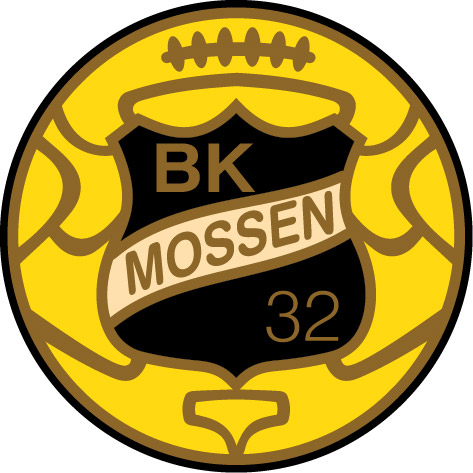 